МЕЧТЫ СБЫВАЮТСЯ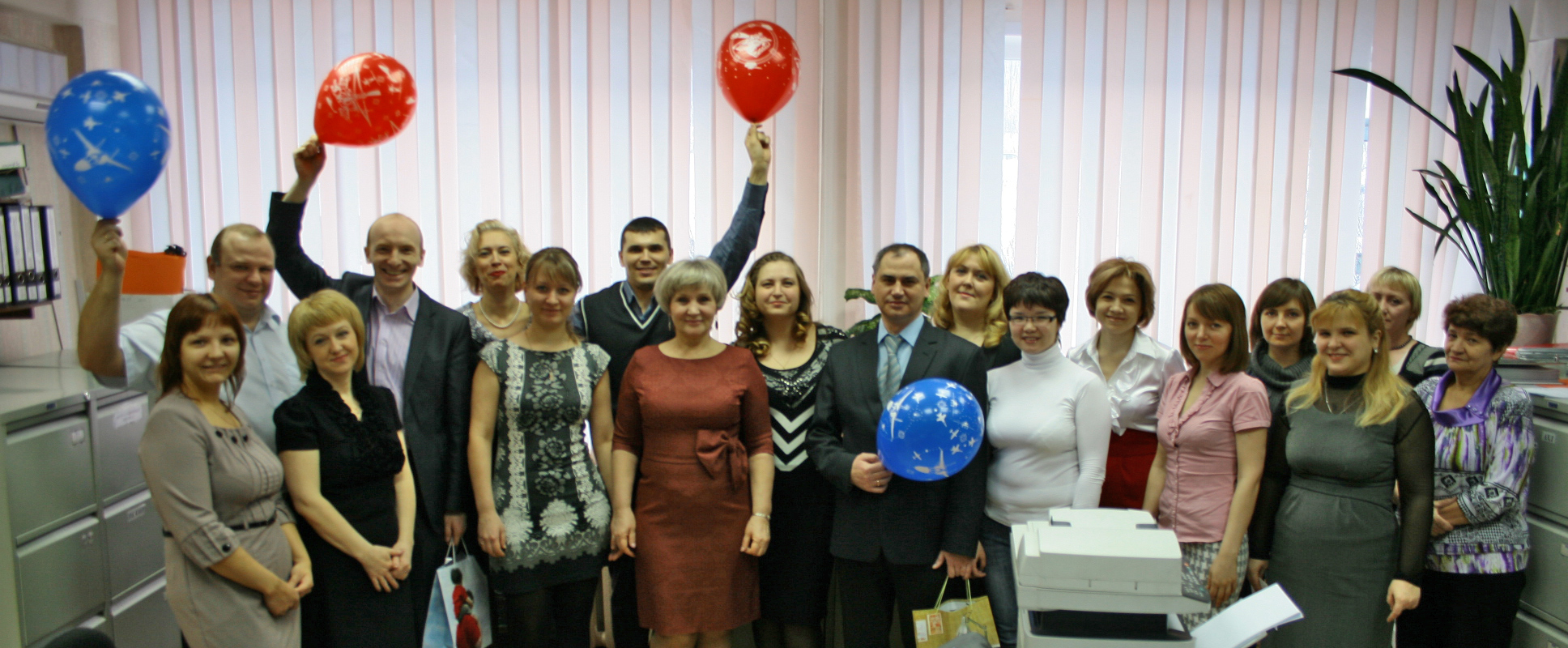 Одна голова — хорошо, а все тело — лучше!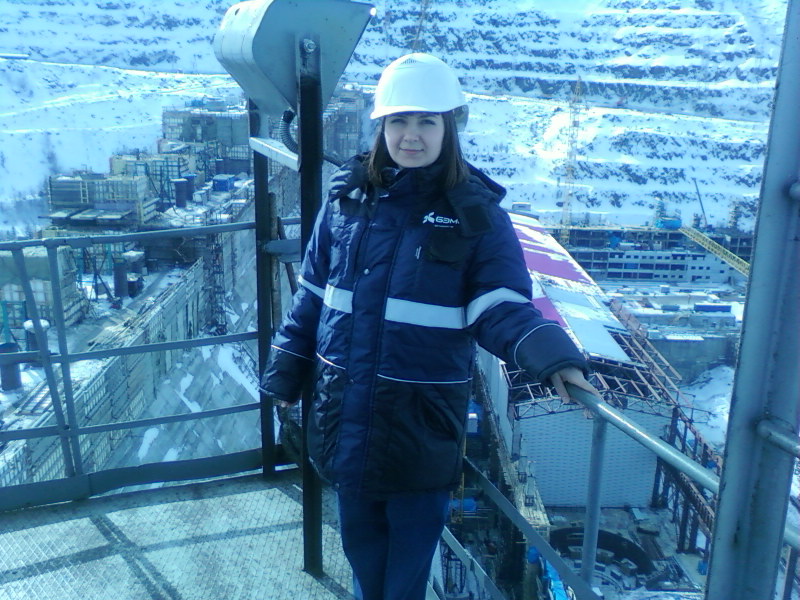 Мы работы не боимся, от работы не бежимВСЕ НАЧИНАЕТСЯ С МЕЧТЫКаждая мечта тебе дается вместе с силами,необходимыми для ее осуществления.Ничто так не способствует созданию будущего, как смелые мечты.Мечты — это планы в уме, а планы — мечты на бумаге.